This Should Be Your Title: Add It HereFirstname Lastname, Simon Fraser UniversityThis proposal is for a:  Presentation  Poster Description (50 words max) Please provide a short description of your research presentation or poster. This description will be used to promote your research talk or poster at the Undergraduate Research Symposium. Aim to get your audience excited about learning more about your work. This section should describe your submission in 2 sentences. It should be engaging and accessible to an audience that may not be familiar with your subject area. Abstract (250 words max) Please write a short abstract for the presentation or poster that you will prepare for the Undergraduate Research Symposium. Summarize your research project and presentation or poster details. Use language that is accessible for an interdisciplinary, non-specialist audience; tell us about your research project and what, specifically, you will present about. If you are proposing a presentation and  plan to take a unique approach, tell us about that too.An abstract should provide a brief overview of the content of your research presentation or poster and include any important information about your approach. For tips on writing an effective abstract, click here.  Your SFU Faculty:              Your SFU Academic Unit: Your SFU email address:Your SFU student ID number: Supervisor’s First and Last Name:Supervisor’s SFU department/faculty:Supervisor’s SFU email address:Keywords: One to six words that accurately reflect the subject of your abstract.This work is licensed under a .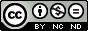 © Firstname Lastname, 2023Available from: https://journals.lib.sfu.ca/index.php/ugrs/issue/view/148